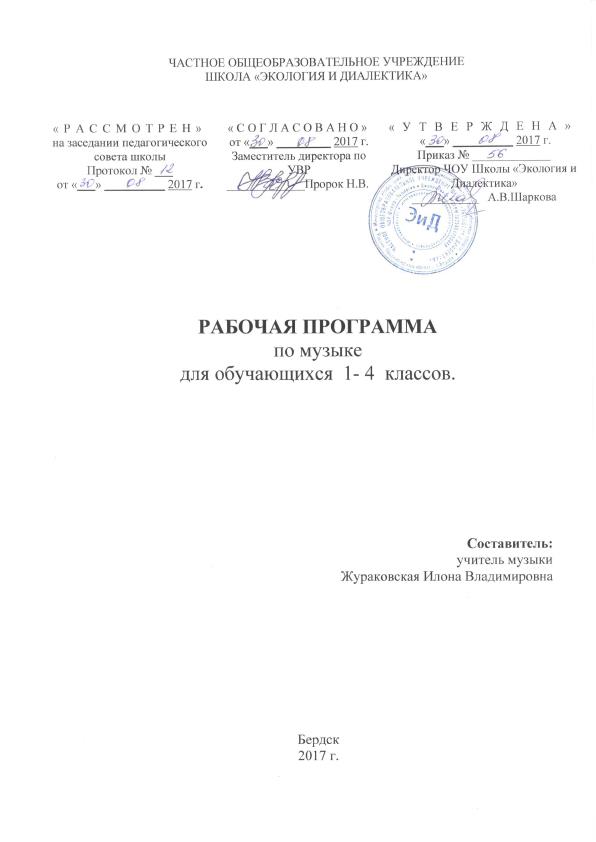 ПОЯСНИТЕЛЬНАЯ ЗАПИСКАДанная рабочая программа учебного предмета «Музыка» для обучающихся 1- 4 классов разработана на основе требований к результатам освоения ООП НОО ЧОУ Школы «Экология и Диалектика»  на 2015-.г. в соответствии с ФГОС НОО.Цели программы: формирование основ музыкальной культуры через эмоциональное восприятие музыки;воспитание эмоционально-ценностного отношения к искусству, художественного вкуса, нравственных и эстетических чувств: любви к Родине, гордости за великие достижения отечественного и мирового музыкального искусства, уважения к истории, духовным традициям России, музыкальной культуре разных народов;развитие восприятия музыки, интереса к музыке и музыкальной деятельности, образного и ассоциативного мышления и воображения, музыкальной памяти и слуха, певческого голоса, творческих способностей в различных видах музыкальной деятельности;обогащение знаний  о музыкальном искусстве;овладение практическими умениями и навыками в учебно-творческой деятельности (пение, слушание музыки, игра на элементарных музыкальных инструментах, музыкально-пластическое движение и импровизация).Задачи программы: развитие эмоционально-осознанного отношения к музыкальным произведениям;понимание их жизненного и духовно-нравственного содержания;освоение музыкальных жанров – простых (песня, танец, марш) и более сложных (опера, балет, симфония, музыка из кинофильмов);изучение особенностей музыкального языка;формирование музыкально-практических умений и навыков музыкальной деятельности (сочинение, восприятие, исполнение), а также – творческих способностей детей.ПЛАНИРУЕМЫЕ РЕЗУЛЬТАТЫ ОСВОЕНИЯ УЧЕБНОГО ПРЕДМЕТА1 класс:Личностные результаты отражаются в индивидуальных качественных свойствах учащихся, которые они должны приобрести в процессе освоения учебного предмета «Музыка»:— чувство гордости за свою Родину, российский народ и историю России, осознание своей этнической и национальной принадлежности на основе изучения лучших образцов фольклора, шедевров музыкального наследия русских композиторов;– умение наблюдать за разнообразными явлениями жизни и искусства в учебной и внеурочной деятельности, их понимание и оценка – умение ориентироваться в культурном многообразии окружающей действительности, участие в музыкальной жизни класса;– уважительное отношение к культуре других народов; –овладение навыками сотрудничества с учителем и сверстниками;– формирование этических чувств доброжелательностии эмоционально-нравственной отзывчивости, понимания и сопереживания чувствам других людей;Метапредметные результаты характеризуют уровень сформированности универсальных учебных действий учащихся, проявляющихся в познавательной и практической деятельности:– овладение способностями принимать и сохранять цели и задачи учебной деятельности;– освоение способов решения проблем творческого и поискового характера в процессе восприятия, исполнения, оценки музыкальных сочинений;–определять наиболее эффективные способы достижения результата в исполнительской и творческой деятельности;– продуктивное сотрудничество (общение, взаимодействие) со сверстниками при решении различных музыкально-творческих задач на уроках музыки, во внеурочной и внешкольной музыкально-эстетической деятельности;–позитивная самооценка своих музыкально-творческих возможностей;– приобретение умения осознанного построения речевого высказывания о содержании, характере, особенностях языка музыкальных произведений в соответствии с задачами коммуникации;Предметные результаты изучения музыки отражают опыт учащихся в музыкально-творческой деятельности:– формирование представления о роли музыки в жизни человека, в его духовно-нравственном развитии;– формирование основ музыкальной культуры, в том числе на материале музыкальной культуры родного края, развитие художественного вкуса и интереса к музыкальному искусству и музыкальной деятельности;– формирование устойчивого интереса к музыке и различным видам (или какому-либо виду) музыкально-творческой деятельности;– умение воспринимать музыку и выражать свое отношение к музыкальным произведениям;– умение воплощать музыкальные образы при создании театрализованных и музыкально-пластических композиций, исполнении вокально-хоровых произведений, в импровизациях.2 классЛичностные результаты:— чувство гордости за свою Родину, российский народ и историю России, осознание своей этнической и национальной принадлежности на основе изучения лучших образцов фольклора, шедевров музыкального наследия русских композиторов;– умение наблюдать за разнообразными явлениями жизни и искусства в учебной и внеурочной деятельности, их понимание и оценка – умение ориентироваться в культурном многообразии окружающей действительности, участие в музыкальной жизни класса;– уважительное отношение к культуре других народов; –овладение навыками сотрудничества с учителем и сверстниками;– формирование этических чувств доброжелательностии эмоционально-нравственной отзывчивости, понимания и сопереживания чувствам других людей;Метапредметные результаты:– овладение способностями принимать и сохранять цели и задачи учебной деятельности;– освоение способов решения проблем творческого и поискового характера в процессе восприятия, исполнения, оценки музыкальных сочинений;–определять наиболее эффективные способы достижения результата в исполнительской и творческой деятельности;– продуктивное сотрудничество (общение, взаимодействие) со сверстниками при решении различных музыкально-творческих задач на уроках музыки, во внеурочной и внешкольной музыкально-эстетической деятельности;–позитивная самооценка своих музыкально-творческих возможностей;– приобретение умения осознанного построения речевого высказывания о содержании, характере, особенностях языка музыкальных произведений в соответствии с задачами коммуникации;Предметные результаты:– формирование представления о роли музыки в жизни человека, в его духовно-нравственном развитии;– формирование основ музыкальной культуры, в том числе на материале музыкальной культуры родного края, развитие художественного вкуса и интереса к музыкальному искусству и музыкальной деятельности;– формирование устойчивого интереса к музыке и различным видам (или какому-либо виду) музыкально-творческой деятельности;– умение воспринимать музыку и выражать свое отношение к музыкальным произведениям;– умение воплощать музыкальные образы при создании театрализованных и музыкально-пластических композиций, исполнении вокально-хоровых произведений, в импровизациях.3 классЛичностные результаты:— чувство гордости за свою Родину, российский народ и историю России, осознание своей этнической и национальной принадлежности на основе изучения лучших образцов фольклора, шедевров музыкального наследия русских композиторов, музыки Русской православной церкви, различных направлений современного музыкального искусства России;– целостный, социально ориентированный взгляд на мир в его органичном единстве и разнообразии природы, культур, народов и религий на основе сопоставления произведений русской музыки и музыки других стран, народов, национальных стилей;– умение наблюдать за разнообразными явлениями жизни и искусства в учебной и внеурочной деятельности, их понимание и оценка – умение ориентироваться в культурном многообразии окружающей действительности, участие в музыкальной жизни класса, школы;– уважительное отношение к культуре других народов; сформированность эстетических потребностей, ценностей и чувств;– развитие мотивов учебной деятельности и личностного смысла учения; овладение навыками сотрудничества с учителем и сверстниками;– ориентация в культурном многообразии окружающей действительности, участие в музыкальной жизни класса, школы;– формирование этических чувств доброжелательностии эмоционально-нравственной отзывчивости, понимания и сопереживания чувствам других людей;– развитие музыкально-эстетического чувства, проявляющего себя в эмоционально-ценностном отношении к искусству, понимании его функций в жизни человека и общества.Метапредметные результаты:– овладение способностями принимать и сохранять цели и задачи учебной деятельности, поиска средств ее осуществления в разных формах и видах музыкальной деятельности;– освоение способов решения проблем творческого и поискового характера в процессе восприятия, исполнения, оценки музыкальных сочинений;–определять наиболее эффективные способы достижения результата в исполнительской и творческой деятельности;– продуктивное сотрудничество (общение, взаимодействие) со сверстниками при решении различных музыкально-творческих задач на уроках музыки, во внеурочной и внешкольной музыкально-эстетической деятельности;– освоение начальных форм познавательной и личностной рефлексии; позитивная самооценка своих музыкально-творческих возможностей;– овладение навыками смыслового прочтения содержания «текстов» различных музыкальных стилей и жанров в соответствии с целями и задачами деятельности;– приобретение умения осознанного построения речевого высказывания о содержании, характере, особенностях языка музыкальных произведений разных эпох, творческих направлений в соответствии с задачами коммуникации;– овладение логическими действиями сравнения, анализа, синтеза, обобщения, установления аналогий в процессе интонационно-образного и жанрового, стилевого анализа музыкальных сочинений и других видов музыкально-творческой деятельности;– умение осуществлять информационную, познавательную и практическую деятельность с использованием различных средств информации и коммуникации (включая цифровые образовательные ресурсы, мультимедийные презентации и т. п.).Предметные результаты:– формирование представления о роли музыки в жизни человека, в его духовно-нравственном развитии;– формирование общего представления о музыкальной картине мира;– знание основных закономерностей музыкального искусства на примере изучаемых музыкальных произведений;– формирование основ музыкальной культуры, в том числе на материале музыкальной культуры родного края, развитие художественного вкуса и интереса к музыкальному искусству и музыкальной деятельности;– формирование устойчивого интереса к музыке и различным видам (или какому-либо виду) музыкально-творческой деятельности;– умение воспринимать музыку и выражать свое отношение к музыкальным произведениям;– умение эмоционально и осознанно относиться к музыке различных направлений: фольклору, музыке религиозной традиции, классической и современной; понимать содержание, интонационно-образный смысл произведений разных жанров и стилей;– умение воплощать музыкальные образы при создании театрализованных и музыкально-пластических композиций, исполнении вокально-хоровых произведений, в импровизациях.4 классЛичностные результаты:— чувство гордости за свою Родину, российский народ и историю России, осознание своей этнической и национальной принадлежности на основе изучения лучших образцов фольклора, шедевров музыкального наследия русских композиторов, музыки Русской православной церкви, различных направлений современного музыкального искусства России;– целостный, социально ориентированный взгляд на мир в его органичном единстве и разнообразии природы, культур, народов и религий на основе сопоставления произведений русской музыки и музыки других стран, народов, национальных стилей;– умение наблюдать за разнообразными явлениями жизни и искусства в учебной и внеурочной деятельности, их понимание и оценка – умение ориентироваться в культурном многообразии окружающей действительности, участие в музыкальной жизни класса, школы и др.;– уважительное отношение к культуре других народов; сформированность эстетических потребностей, ценностей и чувств;– развитие мотивов учебной деятельности и личностного смысла учения; овладение навыками сотрудничества с учителем и сверстниками;– ориентация в культурном многообразии окружающей действительности, участие в музыкальной жизни класса, школы и др.;– формирование этических чувств доброжелательностии эмоционально-нравственной отзывчивости, понимания и сопереживания чувствам других людей;– развитие музыкально-эстетического чувства, проявляющего себя в эмоционально-ценностном отношении к искусству, понимании его функций в жизни человека и общества.Метапредметные результаты:– овладение способностями принимать и сохранять цели и задачи учебной деятельности, поиска средств ее осуществления в разных формах и видах музыкальной деятельности;– освоение способов решения проблем творческого и поискового характера в процессе восприятия, исполнения, оценки музыкальных сочинений;– формирование умения планировать, контролировать и оценивать учебные действия в соответствии с поставленной задачей и условием ее реализации в процессе познания содержания музыкальных образов; определять наиболее эффективные способы достижения результата в исполнительской и творческой деятельности;– продуктивное сотрудничество (общение, взаимодействие) со сверстниками при решении различных музыкально-творческих задач на уроках музыки, во внеурочной и внешкольной музыкально-эстетической деятельности;– освоение начальных форм познавательной и личностной рефлексии; позитивная самооценка своих музыкально-творческих возможностей;– овладение навыками смыслового прочтения содержания «текстов» различных музыкальных стилей и жанров в соответствии с целями и задачами деятельности;– приобретение умения осознанного построения речевого высказывания о содержании, характере, особенностях языка музыкальных произведений разных эпох, творческих направлений в соответствии с задачами коммуникации;– формирование у младших школьников умения составлять тексты, связанные с размышлениями о музыке и личностной оценкой ее содержания, в устной и письменной форме;– овладение логическими действиями сравнения, анализа, синтеза, обобщения, установления аналогий в процессе интонационно-образного и жанрового, стилевого анализа музыкальных сочинений и других видов музыкально-творческой деятельности;– умение осуществлять информационную, познавательную и практическую деятельность с использованием различных средств информации и коммуникации (включая пособия на электронных носителях, обучающие музыкальные программы, цифровые образовательные ресурсы, мультимедийные презентации и т. п.).Предметные результаты изучения музыки отражают опыт учащихся в музыкально-творческой деятельности:– формирование представления о роли музыки в жизни человека, в его духовно-нравственном развитии;– формирование общего представления о музыкальной картине мира;– знание основных закономерностей музыкального искусства на примере изучаемых музыкальных произведений;– формирование основ музыкальной культуры, в том числе на материале музыкальной культуры родного края, развитие художественного вкуса и интереса к музыкальному искусству и музыкальной деятельности;– формирование устойчивого интереса к музыке и различным видам (или какому-либо виду) музыкально-творческой деятельности;– умение воспринимать музыку и выражать свое отношение к музыкальным произведениям;– умение эмоционально и осознанно относиться к музыке различных направлений: фольклору, музыке религиозной традиции, классической и современной; понимать содержание, интонационно-образный смысл произведений разных жанров и стилей;– умение воплощать музыкальные образы при создании театрализованных и музыкально-пластических композиций, исполнении вокально-хоровых произведений, в импровизациях.ТРЕБОВАНИЯ К УРОВНЮ ПОДГОТОВКИ ОБУЧАЮЩИХСЯВыпускник научится:воспринимать музыку различных жанров, размышлять о музыкальных произведениях как способе выражения чувств и мыслей человека, эмоционально, эстетически откликаться на искусство, выражая своё отношение к нему в различных видах музыкально-творческой деятельности;ориентироваться в музыкально-поэтическом творчестве, в многообразии музыкального фольклора России, в том числе родного края, сопоставлять различные образцы народнойи профессиональной музыки, ценить отечественные народные музыкальные традиции;воплощать художественно-образное содержание и интонационно-мелодические особенности профессионального и народного творчества (в пении, слове, движении, играх, действах и др.).Выпускник получит возможность научиться:реализовывать творческий потенциал, осуществляя собственные музыкально-исполнительские замыслы в различных видах деятельности;организовывать культурный досуг, самостоятельную музыкально-творческую деятельность, музицировать и использовать ИКТ в музыкальных играх.Основные закономерности музыкального искусстваВыпускник научится:соотносить выразительные и изобразительные интонации, узнавать характерные черты музыкальной речи разных композиторов, воплощать особенности музыки в исполнительской деятельности на основе полученных знаний;наблюдать за процессом и результатом музыкального развития на основе сходства и различий интонаций, тем, образов и распознавать художественный смысл различных формпостроения музыки;общаться и взаимодействовать в процессе ансамблевого, коллективного (хорового и инструментального) воплощения различных художественных образов.Выпускник получит возможность научиться:реализовывать собственные творческие замыслы в различных видах музыкальной деятельности (в пении и интерпретации музыки, игре на детских элементарных музыкальных инструментах, музыкально-пластическом движении и импровизации);использовать систему графических знаков для ориентации в нотном письме при пении простейших мелодий;владеть певческим голосом как инструментом духовного самовыражения и участвовать в коллективной творческой деятельности при воплощении заинтересовавших его музыкальных образов.Музыкальная картина мираВыпускник научится:исполнять музыкальные произведения разных форм и жанров (пение, драматизация, музыкально-пластическое движение, инструментальное музицирование, импровизация и др.);определять виды музыки, сопоставлять музыкальные образы в звучании различных музыкальных инструментов, в том числе и современных электронных;оценивать и соотносить содержание и музыкальный язык народного и профессионального музыкального творчества разных стран мира.Выпускник получит возможность научиться:адекватно оценивать явления музыкальной культуры и проявлять инициативу в выборе образцов профессионального и музыкально-поэтического творчества народов мира;оказывать помощь в организации и проведении школьных культурно-массовых мероприятий, представлять широкой публике результаты собственной музыкально-творческой деятельности (пение, инструментальное музицирование, драматизация и др.), собирать музыкальные коллекции (фонотека, видеотека).СОДЕРЖАНИЕ УЧЕБНОГО ПРЕДМЕТА1 класс Тема полугодия: «Музыка вокруг нас»  – 15  часов  		 Урок 1. И Муза вечная со мной! Композитор – исполнитель – слушатель. Рождение музыки как естественное проявление человеческого состояния.Муза – волшебница, добрая фея, раскрывающая перед школьниками чудесный мир звуков, которыми наполнено все вокруг. Композитор – исполнитель – слушатель.Урок 2.. Хоровод муз. Музыкальная речь как способ общения между людьми, ее эмоциональное воздействие на слушателей. Звучание окружающей жизни, природы, настроений, чувств и характера человека.Музыка, которая звучит в различных жизненных ситуациях. Характерные особенности песен и танцев разных народов мира. Хоровод, хор. Хоровод -  древнейший  вид  искусства,   который  есть  у  каждого  народа.  Сходство  и  различие   русского  хоровода, греческого  сиртаки,  молдавской  хоры. Урок 3. Повсюду музыка слышна. Звучание окружающей жизни, природы, настроений, чувств и характера человека. Истоки возникновения музыки.Музыка и ее роль в повседневной жизни человека. Показать, что каждое жизненное обстоятельство находит отклик в музыке. Знакомство с народными  песенками-попевками. Определение  характера,  настроения  песенок,  жанровой  основы. Ролевая игра «Играем в композитора».Урок 4. Душа музыки - мелодия. Песня, танец, марш. Основные средства музыкальной выразительности (мелодия).Песни, танцы и марши — основа многообразных жизненно-музыкальных впечатлений детей. Мелодия – главная мысль любого  музыкального произведения. Выявление характерных особенностей жанров: песня, танец, марш на примере пьес из «Детского альбома» П.И.Чайковского.  В   марше - поступь,  интонации  и  ритмы   шага,  движение. Песня- напевность,  широкое  дыхание,  плавность   линий  мелодического  рисунка.  Танец-  движение  и  ритм,  плавность  и  закругленность  мелодии,  узнаваемый  трехдольный  размер   в  вальсе,  подвижность,  четкие  акценты,  короткие  “шаги”  в  польке.  В  песне  учащиеся  играют  на  воображаемой  скрипке.  В  марше  пальчики- “солдатики” маршируют  на  столе,  играют  на  воображаемом  барабане.  В  вальсе  учащиеся  изображают  мягкие  покачивания  корпуса.Урок 5. Музыка осени. Интонационно-образная природа музыкального искусства. Выразительность и изобразительность в музыке.Связать жизненные впечатления школьников об осени с художественными образами поэзии, рисунками художника, музыкальными произведениями П.И.Чайковского и Г.В.Свиридова, детскими песнями. Звучание музыки в окружающей жизни и внутри самого человека. Куплетная  форма  песен.Урок 6. Сочини мелодию. РК. Музыка моего краяИнтонации музыкальные и речевые. Сходство и различие. Интонация – источник элементов музыкальной речи. Региональные музыкально – поэтические традиции.Развитие темы природы в музыке. Овладение элементами алгоритма сочинения мелодии. Вокальные импровизации детей. Ролевая игра «Играем в композитора». Понятия «мелодия» и «аккомпанемент».Урок 7. «Азбука, азбука каждому нужна…». Нотная грамота как способ фиксации музыкальной речи. Элементы нотной грамоты. Система графических знаков для записи музыки.Роль музыки в отражении различных явлений жизни, в том числе и школьной. Увлекательное путешествие в школьную страну и музыкальную грамоту.Урок 8. Обобщающий урок 1 четверти. Музыка и ее роль в повседневной жизни человека. Игра «Угадай мелодию» на определение  музыкальных произведений и композиторов, написавших  эти произведения. Обобщение музыкальных впечатлений первоклассников за 1 четверть.                                  				    Урок 9. Музыкальные инструменты. Народные музыкальные традиции Отечества. Региональные музыкальные традиции.Музыкальные инструменты русского народа – свирели, дудочки, рожок, гусли. Внешний вид, свой голос, умельцы-исполнители и мастера-изготовители народных инструментов. Знакомство с понятием «тембр».Урок 10. «Садко». Из русского былинного сказа. Наблюдение народного творчества.Знакомство  с  народным  былинным  сказом  “Садко”. Знакомство  с  жанрами  музыки,  их  эмоционально-образным  содержанием,  со  звучанием  народного  инструмента - гуслями. Знакомство с разновидностями народных песен – колыбельные, плясовые. На примере музыки Н.А.Римского -Корсакова дать понятия «композиторская музыка». Урок 11. Музыкальные инструменты. Народные музыкальные традиции Отечества. Музыкальные инструменты. Народная и профессиональная музыка.Сопоставление звучания народных  инструментов со звучанием профессиональных инструментов: свирель- флейта, гусли – арфа – фортепиано. Урок 12. Звучащие картины. Музыкальные инструменты. Народная и профессиональная музыка.Расширение художественных впечатлений учащихся, развитие их ассоциативно-образного мышления  на примере репродукций известных произведений живописи, скульптуры  разных эпох. Направление   на  воспитание  у  учащихся  чувство  стиля - на  каких  картинах  “звучит”  народная  музыка, а  каких  - профессиональная, сочиненная  композиторами.Урок 13. Разыграй песню. Многозначность музыкальной речи, выразительность и смысл. Постижение общих закономерностей музыки: развитие музыки - движение музыки. Развитие музыки в исполнении.Развитие  умений и навыков выразительного исполнения  детьми песни Л. Книппера «Почему медведь зимой спит». Выявление  этапов  развития  сюжетов.   Подойти  к  осознанному  делению  мелодии  на  фразы,  осмысленному  исполнению  фразировки.  Основы  понимания  развития  музыки.  Урок 14. Пришло Рождество, начинается  торжество. Родной обычай старины. Народные музыкальные традиции Отечества. Народное музыкальное творчество разных стран мира. Духовная музыка в творчестве композиторов. Наблюдение народного творчества.  Введение детей в мир духовной жизни людей. Знакомство с религиозными праздниками, традициями, песнями. Знакомство  с  сюжетом  о   рождении  Иисуса  Христа  и  народными  обычаями  празднования  церковного   праздника  - Рождества  Христова. Осознание  образов  рождественских  песен,  народных  песен-колядок.Урок 15.  Обобщающий урок 2 четверти. Добрый праздник среди зимы. Обобщенное представление об основных образно-эмоциональных сферах музыки и о музыкальном жанре – балет.Урок  посвящен одному из самых любимых праздников детворы – Новый год.  Знакомство  со  сказкой   Т.Гофмана и музыкой  балета  П.И.Чайковского «Щелкунчик»,  который  ведет детей в мир чудес, волшебства,  приятных   неожиданностей. Тема полугодия: «Музыка и ты » - 16 часовУрок 16. Край, в котором ты живешь. Сочинения отечественных композиторов о Родине.           Россия- Родина  моя.  Отношение  к  Родине,  ее  природе,  людям,  культуре,  традициям  и  обычаям.  Идея  патриотического  воспитания.   Понятие  “Родина” - через эмоционально-открытое, позитивно-уважительное  отношение  к  вечным  проблемам жизни и искусства. Родные  места,  родительский дом,  восхищение  красотой  материнства,  поклонение труженикам  и  защитникам  родной  земли. Гордость за  свою  родину. Музыка  о родной  стороне,  утешающая  в  минуты  горя  и  отчаяния,  придававшая  силы  в  дни испытаний  и  трудностей,  вселявшая  в  сердце  человека  веру,  надежду,  любовь…Искусство, будь то музыка, литература, живопись, имеет общую основу – саму жизнь. Однако у каждого вида искусства – свой язык, свои выразительные средства для того, чтобы передать разнообразные жизненные явления, запечатлев их в ярких запоминающихся слушателям, читателям, зрителям художественных образах.Урок 17. Художник, поэт, композитор. Звучание окружающей жизни, природы, настроений, чувств и характера человека. Рождение музыки как естественное проявление человеческого состояния.  Искусство, будь то музыка, литература, живопись, имеет общую основу – саму жизнь.   Однако у каждого вида искусства – свой язык, свои выразительные средства  для того, чтобы передать разнообразные жизненные явления, запечатлев их  в  ярких запоминающихся  слушателям, читателям,  зрителям  художественных  образах. Обращение  к  жанру  пейзажа,  зарисовкам  природы  в  разных  видах  искусства.  Музыкальные  пейзажи- это  трепетное  отношение  композиторов  к  увиденной,  “услышанной  сердцем”, очаровавшей  их  природе.  Логическое  продолжение  темы  взаимосвязи  разных  видов  искусства,  обращение  к  жанру  песни  как  единству  музыки  и  слова.Урок 18. Музыка утра. Интонационно – образная природа музыкального искусства. Выразительность и изобразительность в музыке.Рассказ музыки о жизни природы. Значение принципа сходства и различия как ведущего в организации восприятия музыки детьми. Контраст  музыкальных  произведений,  которые  рисуют  картину утра. У  музыки  есть удивительное  свойство- без  слов  передавать  чувства,   мысли,  характер  человека, состояние  природы.  Характер  музыки  особенно  отчетливо  выявляется  именно  при сопоставлении  пьес. Выявление  особенностей  мелодического  рисунка,  ритмичного  движения,  темпа,  тембровых  красок  инструментов,  гармонии,  принципов  развитии  формы.  Выражение  своего  впечатления  от  музыки  к  рисунку.Урок 19. Музыка вечера. Интонация как внутреннее озвученное состояние, выражение эмоций и отражение мыслей. Интонация – источник элементов музыкальной речи.Вхождение  в  тему  через  жанра - колыбельной  песни. Особенности   колыбельной музыки.  Особенность  вокальной  и  инструментальной  музыки  вечера  (характер, напевность, настроение). Исполнение  мелодии  с  помощью  пластического  интонирования:  имитирование  мелодии  на  воображаемой  скрипке.  Обозначение   динамики,  темпа,  которые  подчеркивают   характер  и  настроение  музыки.Урок 20. Музыкальные портреты. Выразительность и изобразительность в музыке. Интонации музыкальные и речевые. Сходство и различие.  Сходство и различие музыки и разговорной речи на примере вокальной миниатюры «Болтунья» С.Прокофьева на стихи А.Барто. Интонационно-осмысленное воспроизведение различных музыкальных образов. Тайна  замысла композитора  в  названии  музыкального произведения.  Отношение  авторов  произведений  поэтов  и  композиторов  к  главным  героям  музыкальных  портретов. Урок 21. Разыграй сказку. «Баба Яга» - русская народная сказка. Наблюдение народного творчества. Музыкальный и поэтический фольклор России: игры – драматизации.Знакомство  со  сказкой  и  народной   игрой  “Баба-Яга”. Встреча  с  образами  русского  народного  фольклора.  Урок 22. Музы не молчали. Обобщенное представление исторического прошлого в музыкальных образах. Тема защиты Отечества. Тема защиты Отечества. Подвиги народа в произведениях художников, поэтов, композиторов. Память и памятник  -  общность  в  родственных  словах. Память  о  полководцах,  русских  воинах, солдатах,  о  событиях  трудных  дней  испытаний  и  тревог,  сохраняющихся  в  народных    песнях,  образах,  созданными  композиторами. Музыкальные  памятники  защитникам  Отечества.Урок 23. Мамин праздник. Интонация как внутреннее озвученное состояние, выражение эмоций и отражение мыслей.Урок посвящен самому дорогому человеку - маме. Осмысление содержания построено на сопоставлении поэзии и музыки. Весеннее настроение в музыке и произведениях изобразительного искусства. Напевность, кантилена  в  колыбельных  песнях,  которые  могут  передать  чувство  покоя,  нежности,  доброты,  ласки.Урок 24. Обобщающий урок 3 четверти.Обобщение музыкальных впечатлений первоклассников за 3   четверть.Урок 25. Музыкальные инструменты. У каждого свой музыкальный инструмент.Музыкальные  инструменты.Инструментовка  и  инсценировка    песен.  Игровые  песни,  с  ярко  выраженным  танцевальным   характером. Звучание   народных  музыкальных  инструментов.Урок 26. Музыкальные инструменты. Музыкальные  инструменты.Встреча с музыкальными инструментами – арфой и флейтой. Внешний вид, тембр этих инструментов, выразительные возможности. Знакомство  с  внешним  видом,  тембрами,  выразительными  возможностями музыкальных  инструментов  - лютня,  клавеснн.   Сопоставление  звучания  произведений,  исполняемых  на  клавесине  и  фортепиано.  Мастерство   исполнителя-музыканта.Урок 27. Музыка в цирке. Обобщенное представление об основных образно-эмоциональных сферах музыки и о многообразии музыкальных жанров. Песня, танец, марш и их разновидности.Своеобразие музыкального произведения в выражении чувств человека и окружающего его мира. Цирковое  представление  с  музыкой,  которая  создает  праздничное  настроение. Музыка,  которая  звучит   в   цирке  и помогает  артистам  выполнять  сложные  номера, а  зрителям  подсказывает  появление  тех  или  иных  действующих  лиц  циркового  представления. Урок 28.  Дом который звучит.Музыка для детей: мультфильмы.Любимые мультфильмы  и музыка,  которая  звучит  повседневно  в  нашей жизни. Знакомство  с  композиторами-песенниками,  создающими  музыкальные  образы.Урок 29. Опера-сказка. Опера. Песенность, танцевальность, маршевость. Различные виды музыки: вокальная, инструментальная; сольная, хоровая, оркестровая.  Детальное  знакомство  с  хорами  из  детских  опер. Персонажи  опер  имеют  свои  яркие  музыкальные  характеристики – мелодии-темы.  Герои  опер  могут  петь по одному - солист  и  вместе – хором  в  сопровождении  фортепиано  или  оркестра. В  операх  могут  быть  эпизоды,  когда  звучит  только  инструментальная музыка.Урок 30-33.  Афиша программа. Обобщающий урок. (Урок-концерт.) Обобщение музыкальных впечатлений первоклассников за 4 четверть и год.Исполнение  выученных  песен в течение  всего  года. Составление афиши и программы концерта.2 класс Тема раздела: «Россия – Родина моя» Урок 1. Мелодия.   Композитор – исполнитель – слушатель. Рождение музыки как естественное проявление человеческого состояния. Интонационно-образная природа музыкального искусства. Интонация как внутреннее озвученное состояние, выражение эмоций и отражение мыслей. Основные средства музыкальной выразительности (мелодия). Урок вводит школьников в раздел, раскрывающий мысль о мелодии как песенном начале, которое находит воплощение в различных музыкальных жанрах и формах русской музыки. Учащиеся начнут свои встречи с музыкой М.П.Мусоргского («Рассвет на Москве-реке»). Благодаря этому уроку школьники задумаются над тем, как рождается музыка, кто нужен для того, чтобы она появилась. Песенность, как отличительная черта русской музыки.Урок 2. Здравствуй, Родина моя! Моя Россия. Сочинения отечественных композиторов о Родине. Основные средства музыкальной выразительности (мелодия, аккомпанемент). Формы построения музыки (освоение куплетной формы: запев, припев). Этот урок знакомит учащихся с песнями Ю.Чичкова (сл. К.Ибряева) «Здравствуй, Родина моя!»  и Г. Струве (сл. Н Соловьевой) «Моя Россия» - о Родине, о родном крае. Нотная грамота как способ фиксации музыкальной речи. Элементы нотной грамоты. Нотная запись поможет школьникам получить представление о мелодии и аккомпанементе.Урок 3. Гимн России. Р/К Музыкальные образы родного края;Сочинения отечественных композиторов о Родине («Гимн России» А.Александров, С.Михалков). Знакомство учащихся с государственными символами России: флагом, гербом, гимном, с памятниками архитектуры столицы: Красная площадь, храм Христа Спасителя.  Музыкальные образы родного края.Тема раздела: «День, полный событий» Урок 4. Музыкальные инструменты (фортепиано). Музыкальные инструменты (фортепиано). Интонационно-образная природа музыкального искусства. Интонация как внутреннее озвученное состояние, выражение эмоций и отражение мыслей. Знакомство школьников с пьесами П.Чайковского и С.Прокофьева. Музыкальная речь как сочинения композиторов, передача информации, выраженной в звуках. Элементы нотной грамоты.Урок 5. Природа и музыка. Прогулка. Интонационно-образная природа музыкального искусства. Выразительность и изобразительность в музыке. Песенность, танцевальность, маршевость. Мир ребенка в музыкальных интонациях, образах.Урок 6. Танцы, танцы, танцы… Песенность, танцевальность, маршевость. Основные средства музыкальной выразительности (ритм). Знакомство с танцами «Детского альбома» П.Чайковского и «Детской музыки» С.Прокофьева.Урок 7. Эти разные марши. Звучащие картины. Песенность, танцевальность, маршевость. Основные средства музыкальной выразительности (ритм, пульс). Интонация – источник элементов музыкальной речи.  Музыкальная речь как сочинения композиторов, передача информации, выраженной в звуках. Многозначность музыкальной речи, выразительность и смысл. Выразительность и изобразительность в музыке. Урок 8. Расскажи сказку. Колыбельные. Мама. Интонации музыкальные и речевые. Их сходство и различие. Основные средства музыкальной выразительности (мелодия, аккомпанемент, темп, динамика). Выразительность и изобразительность в музыке. Региональные музыкально-поэтические традиции: содержание, образная сфера и музыкальный язык. Урок 9. Обобщающий  урок  1 четверти. Обобщение музыкальных впечатлений второклассников за 1 четверть. Накопление учащимися слухового интонационно-стилевого опыта через знакомство с особенностями музыкальной речи композиторов (С.Прокофьева и П.Чайковского). Тема раздела: «О России петь – что стремиться в храм» Урок 10. Великий колокольный звон. Звучащие картины. Введение учащихся в художественные образы духовной музыки. Музыка религиозной традиции. Колокольные звоны России. Духовная музыка в творчестве композиторов («Великий колокольный звон» М.П.Мусоргского). Урок 11. Святые земли русской. Князь Александр Невский. Народные музыкальные традиции Отечества. Обобщенное представление исторического прошлого в музыкальных образах. Кантата («Александр Невский» С.С.Прокофьев). Различные виды музыки: хоровая, оркестровая.Урок 12. Сергий Радонежский. Народные музыкальные традиции Отечества. Обобщенное представление исторического прошлого в музыкальных образах. Народные песнопения. Урок 13. Молитва. Духовная музыка в творчестве композиторов (пьесы из «Детского альбома» П.И.Чайковского «Утренняя молитва», «В церкви»). Урок 14. Рождество Христово! Народные музыкальные традиции Отечества. Праздники Русской православной церкви. Рождество Христово. Народное музыкальное творчество разных стран мира. Духовная музыка в творчестве композиторов. Представление  о  религиозных  традициях. Народные славянские песнопения.  Урок 15. Музыка на Новогоднем празднике. Народные музыкальные традиции Отечества. Народное и профессиональное музыкальное творчество разных стран мира. Разучивание песен к празднику – «Новый год». Урок 16. Обобщающий  урок 2 четверти. Накопление и обобщение музыкально-слуховых впечатлений второклассников за 2 четверть. Тема раздела: «Гори, гори ясно, чтобы не погасло!» (4 ч.) Урок 17. Русские народные инструменты. Плясовые наигрыши.   Наблюдение народного творчества. Музыкальные инструменты. Оркестр народных инструментов. Музыкальный и поэтический фольклор России: песни, танцы, пляски, наигрыши. Формы построения музыки: вариации. Урок 18. Разыграй песню. Народные музыкальные традиции Отечества. Наблюдение народного творчества. Музыкальный и поэтический фольклор России: песни, танцы, хороводы, игры-драматизации. При разучивании игровых русских народных песен «Выходили красны девицы», «Бояре, а мы к вам пришли» дети узнают приемы озвучивания песенного фольклора: речевое произнесение текста в характере песни, освоение движений в «ролевой игре».Урок 19. Музыка в народном стиле. Сочини песенку. Народная и профессиональная музыка. Сопоставление мелодий произведений С.С.Прокофьева, П.И.Чайковского, поиск черт, роднящих их с народными напевами и наигрышами. Вокальные и инструментальные импровизации с детьми на тексты народных песен-прибауток, определение их жанровой основы и характерных особенностей.Урок 20. Обряды и праздники русского народа. Народные музыкальные традиции Отечества. Русский народный праздник. Музыкальный и поэтический фольклор России. Разучивание масленичных песен и весенних закличек, игр, инструментальное исполнение плясовых наигрышей. Многообразие этнокультурных, исторически сложившихся традиций. Региональные музыкально-поэтические традиции. Тема раздела: «В музыкальном театре» Урок 21. Сказка будет впереди. Интонации музыкальные и речевые. Разучивание песни «Песня-спор» Г.Гладкова (из к/ф «Новогодние приключения Маши и Вити») в форме музыкального диалога.Урок 22.  Детский музыкальный театр. Опера. Балет. Обобщенное представление об основных образно-эмоциональных сферах музыки и о многообразии музыкальных жанров. Опера, балет. Музыкальные театры. Детский музыкальный театр. Певческие голоса: детские, женские. Хор, солист, танцор, балерина. Песенность, танцевальность, маршевость в опере и балете. Урок 23.  Театр оперы и балета. Балет. Обобщенное представление об основных образно-эмоциональных сферах музыки и о многообразии музыкальных жанров. Балет. Балерина. Танцор. Кордебалет. Драматургия  развития. Театры оперы и балета мира. Фрагменты из балетов.. Песенность, танцевальность, маршевость в опере и балете. Урок 24. Театр оперы и балета. Волшебная палочка дирижера. Музыкальные театры. Обобщенное представление об основных образно-эмоциональных сферах музыки и о многообразии музыкальных жанров. Опера, балет. Симфонический оркестр. Музыкальное развитие в опере. Развитие музыки в исполнении. Роль  дирижера,  режиссера, художника в создании музыкального спектакля. Дирижерские жесты. Урок 25. Опера «Руслан и Людмила». Сцены из оперы. Опера. Формы построения музыки. Музыкальное развитие в сопоставлении и столкновении человеческих чувств, тем, художественных образов. Урок 26. «Какое чудное мгновенье!» Увертюра. Финал.  Обобщение тем 3 четверти. Постижение общих закономерностей музыки: развитие музыки – движение музыки. Увертюра к опере. Обобщение музыкальных впечатлений второклассников за 3   четверть.Тема раздела: «В концертном зале » (3 ч.)Урок 27. Симфоническая сказка (С.Прокофьев «Петя и волк»).        Музыкальные  инструменты. Симфонический оркестр. Знакомство  с  внешним  видом,  тембрами,  выразительными  возможностями музыкальных  инструментов  симфонического оркестра. Музыкальные портреты в симфонической музыке. Музыкальное развитие в сопоставлении и столкновении человеческих чувств, тем, художественных образов. Основные средства музыкальной выразительности (тембр).Урок 28. «Картинки с выставки». Музыкальное впечатление. Интонационно-образная природа музыкального искусства. Выразительность и изобразительность в музыке. Музыкальные портреты и образы  в симфонической и фортепианной  музыке. Знакомство с пьесами из цикла «Картинки с выставки» М.П.Мусоргского.  Урок 29. «Звучит нестареющий Моцарт». Симфония №40. Увертюра. Постижение общих закономерностей музыки: развитие музыки – движение музыки. Развитие музыки в исполнении. Музыкальное развитие в сопоставлении и столкновении человеческих чувств, тем, художественных образов. Формы построения музыки: рондо. Знакомство учащихся с произведениями великого австрийского композитора В.А.Моцарта.Тема раздела: «Чтоб музыкантом быть, так надобно уменье» Урок 30. Волшебный цветик-семицветик. Музыкальные инструменты (орган). И все это Бах! Интонация – источник элементов музыкальной речи. Музыкальная речь как способ общения между людьми, ее эмоциональное воздействие на слушателей. Музыкальные инструменты (орган). Композитор – исполнитель – слушатель. Знакомство учащихся с произведениями великого немецкого композитора И.-С.Баха.Урок 31. Все в движении. Попутная песня. Выразительность и изобразительность в музыке. Музыкальная речь как сочинения композиторов, передача информации, выраженной в звуках. Основные средства музыкальной выразительности (мелодия, темп).Урок 32. «Два лада» Природа и музыка.  Песня, танец, марш. Основные средства музыкальной выразительности (мелодия, ритм, темп, лад). Композитор – исполнитель – слушатель. Музыкальная речь как способ общения между людьми, ее эмоциональное воздействие на слушателей.Урок 33. Мир композитора (П.Чайковский, С.Прокофьев). Общие представления о музыкальной жизни страны. Конкурсы и фестивали музыкантов. Первый (международный конкурс П.И.Чайковского). Интонационное богатство мира. Своеобразие (стиль) музыкальной речи композиторов (С.Прокофьева, П.Чайковского). Урок 34, 35. Обобщающий  урок 4 четверти. Заключительный  урок – концерт. Обобщение музыкальных впечатлений второклассников за 4 четверть и год. Составление афиши и программы концерта. Исполнение  выученных и полюбившихся  песен  всего учебного  года. Тест.3 классТема раздела: «Россия – Родина моя» (5 ч.)Урок 1. Мелодия  - душа музыки. Рождение музыки как естественное проявление человеческого состояния. Интонационно-образная природа музыкального искусства. Интонация как внутреннее озвученное состояние, выражение эмоций и отражение мыслей. Основные средства музыкальной выразительности (мелодия). Песенность, как отличительная черта русской музыки. Углубляется понимание мелодии как основы музыки – ее души.Урок 2. Природа и музыка. Звучащие картины. Выразительность и изобразительность в музыке. Различные виды музыки: вокальная, инструментальная. Основные средства музыкальной выразительности (мелодия, аккомпанемент). Романс. Лирические образы в романсах и картинах русских композиторов и художников. Урок 3.. «Виват, Россия!» (кант). «Наша слава – русская держава». Знакомство учащихся с жанром канта. Народные музыкальные традиции Отечества. Интонации музыкальные и речевые. Сходство и различие. Песенность, маршевость. Солдатская песня. Патриотическая тема в русских народных песнях. Образы защитников Отечества в различных жанрах музыки. Урок 4. Кантата Прокофьева «Александр Невский». Обобщенное представление исторического прошлого в музыкальных образах. Народная и профессиональная музыка. Кантата С.С.Прокофьева «Александр Невский». Образы защитников Отечества в различных жанрах музыки. Урок 5. Опера «Иван Сусанин». Обобщенное представление исторического прошлого в музыкальных образах. Сочинения отечественных композиторов о Родине. Интонация как внутреннее озвученное состояние, выражение эмоций и отражение мыслей. Образ защитника Отечества в опере М.И.Глинки «Иван Сусанин».  Тема раздела: «День, полный событий» (4 ч.)Урок 6. Образы природы в музыке. Утро.  Звучание окружающей жизни, природы, настроений, чувств и характера человека. Песенность. Выразительность и изобразительность в музыкальных произведениях П.Чайковского «Утренняя молитва» и Э.Грига «Утро». Урок 7. Портрет в музыке. В каждой интонации спрятан человек. Выразительность и изобразительность в музыке. Интонация как внутреннее озвученное состояние, выражение эмоций и отражение мыслей. Портрет в музыке.Урок 8. «В детской». Игры и игрушки. На прогулке. Вечер. Выразительность и изобразительность в музыке. Интонационная выразительность. Детская тема в произведениях М.П.Мусоргского. Урок 9. Обобщающий  урок  1 четверти. Обобщение музыкальных впечатлений третьеклассников за 1 четверть. Накопление учащимися слухового интонационно-стилевого опыта через знакомство с особенностями музыкальной речи композиторов (С.Прокофьева, П.Чайковского, Э.Грига, М.Мусоргского). Тема раздела: «О России петь – что стремиться в храм» (4 ч.)Урок 10. Древнейшая песнь материнства  «Радуйся, Мария!»  Введение учащихся в художественные образы духовной музыки. Музыка религиозной традиции. Интонационно-образная природа музыкального искусства. Духовная музыка в творчестве композиторов. Образ матери в музыке, поэзии, изобразительном искусстве.Урок 11. Образ матери в музыке, поэзии, ИЗО. . Интонационно-образная природа музыкального искусства. Духовная музыка в творчестве композиторов. Образ матери в музыке, поэзии, изобразительном искусстве.Урок 12. Образ праздника в искусстве. Вербное воскресенье..Народные музыкальные традиции Отечества. Духовная музыка в творчестве композиторов. Образ праздника в искусстве. Вербное воскресенье.Урок 13. Святые  земли Русской. Княгиня Ольга. Князь Владимир. Народная и профессиональная музыка. Духовная музыка в творчестве композиторов. Святые земли Русской. Тема раздела: «Гори, гори ясно, чтобы не погасло!» (3 ч.)Урок 14. «Настрою гусли на старинный лад» (былины).  Былина о Садко и Морском царе. Музыкальный и поэтический фольклор России. Народные музыкальные традиции Отечества. Наблюдение народного творчества. Жанр былины.Урок 15. Певцы русской старины.  «Лель, мой Лель…» Музыкальный и поэтический фольклор России. Народная и профессиональная музыка. Певцы – гусляры. Образы былинных сказителей, народные традиции и обряды в музыке русских композиторов (М.Глинки, Н.Римского-Корсакова).Урок 16. Обобщающий  урок 2 четверти. Накопление и обобщение музыкально-слуховых впечатлений третьеклассников за 2 четверть. Тема раздела: «Гори, гори ясно, чтобы не погасло!» (1 ч.)Урок 17. Звучащие картины. «Прощание с Масленицей». Музыкальный и поэтический фольклор России: обряды. Народная и профессиональная музыка. Народные традиции и обряды в музыке русского  композитора  Н.Римского-Корсакова.Тема раздела: «В музыкальном театре» (6 ч.)Урок 18. Опера «Руслан и Людмила». Опера. Музыкальное развитие в сопоставлении и столкновении человеческих чувств, тем, художественных образов. Формы построения музыки как обобщенное выражение художественно-образного содержания произведения. Певческие голоса. Музыкальные темы-характеристики главных героев. Интонационно-образное развитие в опере М.Глинки «Руслан и Людмила».Урок 19. Опера «Орфей и Эвридика». Опера. Музыкальное развитие в сопоставлении и столкновении человеческих чувств, тем, художественных образов. Основные средства музыкальной выразительности. Интонационно-образное развитие в опере К.Глюка «Орфей и Эвридика».Урок 20. Опера «Снегурочка». Интонация как внутренне озвученное состояние, выражение эмоций и отражений мыслей. Музыкальное развитие в сопоставлении и столкновении человеческих чувств, тем, художественных образов. Музыкальные темы-характеристики главных героев. Интонационно-образное развитие в опере Н.Римского-Корсакова «Снегурочка» Урок 21. Опера «Садко».  «Океан – море синее». Интонация как внутренне озвученное состояние, выражение эмоций и отражений мыслей. Музыкальное развитие в сопоставлении и столкновении человеческих чувств, тем, художественных образов. Музыкальные темы-характеристики главных героев. Интонационно-образное развитие в опере Н.Римского-Корсакова «Снегурочка» и во вступлении к опере «Садко» «Океан – море синее».Урок 22. Балет «Спящая красавица». Балет. Музыкальное развитие в сопоставлении и столкновении человеческих чувств, тем, художественных образов. Интонационно-образное развитие в балете П.И.Чайковского «Спящая красавица». Контраст.Урок 23.  В современных ритмах (мюзиклы). Обобщенное представление об основных образно-эмоциональных сферах музыки и многообразии музыкальных жанров. Мюзикл. Мюзикл как жанр легкой музыки.Тема раздела: «В концертном зале » (3 ч.)Урок 24. Музыкальное состязание (концерт). Различные виды музыки: инструментальная.  Концерт. Композитор – исполнитель – слушатель. Жанр инструментального концерта.Урок 25. Музыкальные инструменты (флейта). Звучащие картины. Музыкальные инструменты. Выразительные возможности флейты. Урок 26. Музыкальные инструменты (скрипка). Обобщающий  урок 3 четверти.  Музыкальные инструменты. Выразительные возможности скрипки. Выдающиеся скрипичные мастера и исполнителиОбобщение музыкальных впечатлений третьеклассников за 3   четверть.Тема раздела: «В концертном зале » (2 ч.)Урок 27. Сюита «Пер Гюнт». Формы построения музыки как обобщенное выражение художественно-образного содержания произведений. Развитие музыки – движение музыки. Песенность, танцевальность, маршевость. Контрастные образы сюиты Э.Грига «Пер Гюнт».   Урок 28. «Героическая» (симфония). Мир Бетховена. Симфония.  Формы построения музыки как обобщенное выражение художественно-образного содержания произведений. Контрастные образы симфонии Л.Бетховена. Музыкальная форма (трехчастная). Темы, сюжеты и образы музыки Бетховена. Тема раздела: «Чтоб музыкантом быть, так надобно уменье» (5 ч.)Урок 29. «Чудо-музыка». Острый ритм – джаза звуки. Обобщенное представление об основных образно-эмоциональных сферах музыки и о многообразии музыкальных жанров и стилей. Композитор- исполнитель – слушатель. Джаз – музыка ХХ века. Известные джазовые музыканты-исполнители. Музыка – источник вдохновения и радости.Урок 30. «Люблю я грусть твоих просторов». Мир Прокофьева. Интонация как внутреннее озвученное состояние, выражение эмоций и отражение мыслей. Музыкальная речь как сочинения композиторов, передача информации, выраженной в звуках. Сходство и различие музыкальной речи Г.Свиридова, С.Прокофьева, Э.Грига, М.Мусоргского.Урок 31. Певцы родной природы (Э.Григ, П.Чайковский). Интонация как внутреннее озвученное состояние, выражение эмоций и отражение мыслей. Музыкальная речь как сочинения композиторов, передача информации, выраженной в звуках. Выразительность и изобразительность в музыке. Сходство и различие музыкальной речи Э.Грига и П.Чайковского.Урок 32. Прославим радость на земле. Музыкальная речь как способ общения между людьми, ее эмоциональное воздействие на слушателей. Музыкальная речь как сочинения композиторов, передача информации, выраженной в звуках. Композитор – исполнитель – слушатель. Урок 33. Обобщающий  урок 4 четверти. Заключительный  урок – концерт. Обобщение музыкальных впечатлений третьеклассников за 4 четверть и год. Составление афиши и программы концерта. Исполнение  выученных и полюбившихся  песен  всего учебного  года4 классТема раздела: «Россия – Родина моя» (4 ч.)Урок 1. Мелодия. «Ты запой мне ту песню…» «Что не выразишь словами, звуком на душу навей…». Народная и профессиональная музыка. Сочинения отечественных композиторов о Родине (С.Рахманинов «Концерт №3», В.Локтев «Песня о России»).  Интонация как внутреннее озвученное состояние, выражение эмоций и отражение мыслей. Основные средства музыкальной выразительности (мелодия). Общность интонаций народной музыки («Ты, река ль, моя реченька», русская народная песня) и музыки русских композиторов (С.Рахманинова, М.Мусоргского, П.Чайковского). Знакомство с жанром вокализ (С.В.Рахманинов «Вокализ»). Урок 2. Как сложили песню. Звучащие картины. «Ты откуда русская, зародилась, музыка?» Наблюдение народного творчества. Музыкальный и поэтический фольклор России: песни. Рассказ М.Горького «Как сложили песню». Выразительность и изобразительность в музыке. Сравнение музыкальных произведений разных жанров с картиной К.Петрова-Водкина  «Полдень». Размышления учащихся над поэтическими строками: «Вся Россия просится в песню» и «Жизнь дает для песни образы и звуки…».  Интонация – источник элементов музыкальной речи. Жанры народных песен, их интонационно-образные особенности.Урок 3. «Ты откуда русская, зародилась, музыка? Способность музыки в образной форме передать настроения, чувства, характер человека, его отношение к природе, к жизни. Интонация – источник элементов музыкальной речи. Жанры народных песен, их интонационно-образные особенности. Многообразие  жанров  народных песен. Урок 4. «Я пойду по полю белому… На великий праздник собралася  Русь!» Музыкальная интонация как основа музыкального искусства, отличающая его от других искусств.Интонация как внутреннее озвученное состояние, выражение эмоций и отражение мыслей. Народная и профессиональная музыка. Патриотическая тема в русской классике.  Образы защитников  Отечества.  Обобщенное представление исторического прошлого в музыкальных образах. Общность интонаций народной музыки и музыки русских композиторов (Кантата «Александр Невский» С.Прокофьев, опера «Иван Сусанин» М.Глинка). Тема раздела: «День, полный событий» (5 ч.) Урок 5. «Приют спокойствия, трудов и вдохновенья…». Интонация как внутреннее озвученное состояние, выражение эмоций и отражение мыслей. Музыкально-поэтические образы. Лирика в поэзии А.С.Пушкина, в музыке русских композиторов (Г.Свиридов, П.Чайковский) и в изобразительном искусстве (В.Попков «Осенние дожди»). Урок 6.  Зимнее утро, зимний вечер. Образ зимнего утра и зимнего вечера в поэзии А.С.Пушкина и музыке русских композиторов.   Выразительность и изобразительность в музыке. Общее и особенное в музыкальной и речевой интонациях, их эмоционально-образном строе.Урок 7.  «Что за прелесть эти сказки!». Три чуда. Песенность, танцевальность, маршевость. Выразительность и изобразительность. Музыкально-поэтические образы в сказке А.С.Пушкина и в опере  Н.А.Римского –Корсакова «Сказка о царе Салтане». Урок 8 Ярмарочное гулянье. Святогорский монастырь. Народная и профессиональная музыка. Выразительность и изобразительность в музыке. Народные музыкальные традиции Отечества. Музыка в народном стиле ( Хор из оперы «Евгений Онегин» П.Чайковского -  «Девицы, красавицы», «Уж как по мосту, мосточку»;  «Детский альбом» П.Чайковского - «Камаринская», «Мужик на гармонике играет»;  Вступление к опере «Борис Годунов» М.Мусоргский).Урок 9. «Приют, сияньем муз одетый…». Обобщающий  урок  1 четверти Выразительность и изобразительность в музыке.   Музыкально-поэтические образы. Романс («Венецианская ночь» М.Глинка). Обобщение музыкальных впечатлений четвероклассников за 1 четверть. Исполнение разученных произведений, участие в коллективном пении, музицирование на элементарных музыкальных инструментах, передача музыкальных впечатлений учащихся. Тема раздела: «В музыкальном театре» - 3ч.Урок 10. Опера «Иван Сусанин» М.И.Глинки. Песенность, танцевальность, маршевость как основа становления более сложных жанров – оперы.Музыкальное развитие в сопоставлении и столкновении человеческих чувств, тем, художественных образов. Драматургическое развитие в опере. Контраст.  Основные темы – музыкальная характеристика действующих лиц. (Опера «Иван Сусанин» М.Глинка - интродукция, танцы из 2 действия, хор из 3 действия). Основные средства музыкальной выразительности.  Музыкальная интонация как основа музыкального искусства, отличающая его от других искусств. Линии драматургического развитие в опере «Иван Сусанин» ( Сцена из 4 действия). Интонация как внутренне озвученное состояние, выражение эмоций и отражений мыслей.Урок 11. Опера  «Хованщина» М.П.Мусоргского.Народная и профессиональная музыка. Знакомство с творчеством отечественных композиторов. Интонационно-образная природа музыкального искусства. Обобщенное представление исторического прошлого в музыкальных образах. Песня – ария. Куплетно-вариационная форма. Вариационность. («Рассвет на Москве-реке», «Исходила младешенька» из оперы «Хованщина» М.Мусоргского).  Учащиеся знакомятся еще с несколькими оперными фрагментами: повторяют вступление «Рассвет на Москве-реке» к опере «Хованщина» М. Мусоргского, разучивают песню Марфы «Исходила младешенька», Урок 12. Русский Восток. Сезам, откройся! Восточные мотивы.Народная и профессиональная музыка. Восточные мотивы в творчестве русских композиторов (М.Глинка, М.Мусоргский). Орнаментальная мелодика.Тема раздела: «Гори, гори ясно, чтобы не погасло!» - 4ч.Урок 13. Композитор – имя ему народ. Музыкальные инструменты России. Основные отличия народной и профессиональной музыки как музыки безымянного автора, хранящейся в коллективной памяти народа, и музыки, созданной композиторами. Тембровая окраска наиболее популярных в России музыкальных инструментов и их выразительные возможности. Народная и профессиональная музыка. Народное музыкальное творчество разных стран мира.  Музыкальные инструменты России, история их возникновения и бытования, их звучание в руках современных исполнителей. Музыка в народном стиле. Народная песня – летопись жизни народа и источник вдохновения композиторов. Песни разных народов мира о природе, размышления о характерных национальных особенностях, отличающих музыкальный язык одной песни от другой.Урок 14.  Оркестр русских народных инструментов. Многообразие русских народных инструментов. История возникновения первых музыкальных инструментов. Состав оркестра русских народных инструментов.  Урок 15. «Музыкант-чародей». О музыке и музыкантах. Музыкальный фольклор народов России и мира, народные музыкальные традиции родного края. Мифы, легенды, предания, сказки о музыке и музыкантах. Народное музыкальное творчество разных стран мира.. Урок 16.  «Музыкант-чародей». Обобщающий урок 2 четвертиМузыкальный фольклор народов России и мира, народные музыкальные традиции родного края.Мифы, легенды, предания, сказки о музыке и музыкантах. Народное музыкальное творчество разных стран мира. Проверочная работа.Тема раздела: «В концертном зале» - 6ч.Урок 17. Музыкальные  инструменты. Вариации на тему рококо.Музыкальные инструменты. Формы построения музыки как обобщенное выражение художественно-образного содержания произведений. Вариации. Накопление музыкальных впечатлений, связанных с восприятием и исполнением музыки таких композиторов, как А.Бородин («Ноктюрн»), П.Чайковский («Вариации на тему рококо» для виолончели с оркестром).Урок 18. Старый замок. Различные виды музыки:  инструментальная. Фортепианная сюита. («Старый замок» М.П.Мусоргский из сюиты «Картинки с выставки»).Урок 19. Счастье в сирени живет… Различные виды музыки: вокальная, сольная. Выразительность и изобразительность в музыке.  Музыкальное исполнение как способ творческого самовыражения в искусстве.  Знакомство с жанром романса на примере творчества С.Рахманинова (романс «Сирень» С.Рахманинов).  Урок 20. Не смолкнет сердце чуткое Шопена… Танцы, танцы, танцы…Знакомство с творчеством зарубежных композиторов-классиков: Ф. Шопен. Различные виды музыки: вокальная, инструментальная. Формы построения музыки как обобщенное выражение художественно-образного содержания произведений Формы: одночастные, двух-и трехчастные, куплетные. Интонации народных танцев в музыке Ф.Шопена ( «Полонез №3», «Вальс №10», «Мазурка»).Урок 21. Патетическая соната. Годы странствий.Знакомство с творчеством зарубежных композиторов-классиков: Л. Бетховен. Формы построения музыки как обобщенное выражение художественно-образного содержания произведений. Различные виды музыки:  инструментальная. Музыкальная драматургия сонаты. (Соната №8 «Патетическая» Л.Бетховен).Урок 22. Царит гармония оркестра.Особенности звучания различных видов оркестров:  симфонического. Различные виды музыки: оркестровая.Накопление и обобщение музыкально-слуховых впечатлений. Исполнение разученных произведений, участие в коллективном пении, музицирование на элементарных музыкальных инструментах. Тема раздела: «В музыкальном театре» - 2ч.Урок 23. Балет «Петрушка»   Песенность, танцевальность, маршевость как основа становления более сложных жанров –  балета.Народные музыкальные традиции Отечества. Народная и профессиональная музыка. Балет. (И.Ф.Стравинский «Петрушка»). Музыка в народном стиле. Урок 24. Театр музыкальной комедии.   Песенность, танцевальность, маршевость как основа становления более сложных жанров –  оперетта и мюзикл.  Мюзикл, оперетта. Жанры легкой музыки. Тема раздела: «О России петь – что стремиться в храм» - 4ч.Урок 25.Святые земли Русской. Илья Муромец.Святые земли Русской. Народная и профессиональная музыка. Духовная музыка в творчестве композиторов. Стихира.(«Богатырские ворота»М.П.Мусоргский, «Богатырская симфония» А.Бородин). Урок 26.  Кирилл и Мефодий.  Народные музыкальные традиции Отечества.Обобщенное представление исторического прошлого в музыкальных образах. Гимн, величание. Святые земли Русской.Урок 27. Праздников праздник, торжество из торжеств. Музыка в народных обрядах и обычаях. Музыкальный фольклор как особая форма самовыражения. Праздники Русской православной церкви. Пасха. Музыкальный фольклор России. Народные музыкальные традиции Отечества. Духовная музыка в творчестве композиторов. («Богородице Дево, радуйся!»  С.В. Рахманинов). Церковные песнопения: тропарь, молитва, величание. («Ангел вопияше» П.Чесноков – молитва).Урок 28. Родной обычай старины. Светлый праздник.Музыка в народных обрядах и обычаях. Народные музыкальные традиции родного края.Праздники Русской православной церкви. Пасха. Народные музыкальные традиции родного края. Духовная музыка в творчестве композиторов. (Сюита для двух фортепиано «Светлый праздникТема раздела: «Гори, гори ясно, чтобы не погасло!» - 1ч.Урок 29. Народные праздники. Троица. Музыка в народных обрядах и обычаях. Народные музыкальные традиции родного края. Народные музыкальные игры. Музыкальный фольклор народов России. Праздники русского народа. Троицын день. Тема раздела: «Чтоб музыкантом быть, так надобно уменье…» - 6 ч.Урок 30. Прелюдия. Исповедь души. Революционный этюд.Интонация как внутреннее озвученное состояние, выражение эмоций и отражение мыслей. Различные жанры фортепианной музыки. («Прелюдия» С.В.Рахманинов, «Революционный этюд» Ф.Шопен). Развитие музыкального образа. Урок 31. Мастерство исполнителя. Музыкальные инструменты (гитара). Роль исполнителя в донесении музыкального произведения до слушателя. Музыкальное исполнение как способ творческого самовыражения в искусстве. Тембровая окраска наиболее популярных в России музыкальных инструментов и их выразительные возможности. Музыкальные инструменты. Выразительные возможности гитары. Композитор – исполнитель – слушатель. Многообразие жанров музыки. Авторская песня. Произведения композиторов-классиков («Шутка» И.Бах, «Патетическая соната» Л.Бетховен,  «Утро» Э.Григ) и мастерство известных исполнителей («Пожелание друзьям» Б.Окуджава, «Песня о друге» В.Высоцкий).Урок 32. В каждой интонации спрятан человек.  «Зерно»- интонация как возможная основа музыкального развития. Выразительность и изобразительность музыкальной интонации.Выразительность и изобразительность в музыке. Интонация как внутреннее озвученное состояние, выражение эмоций и отражение мыслей. Интонационное богатство мира. Интонационная выразительность музыкальной речи композиторов: Л.Бетховена «Патетическая соната», Э.Грига «Песня Сольвейг», М.Мусоргский «Исходила младешенька». Размышления на тему «Могут ли иссякнуть мелодии?»Урок 33. Музыкальный сказочник.  Выразительность и изобразительность музыкальной интонации. Различные виды музыки: вокальная, инструментальная; сольная, хоровая, оркестровая. Выразительность и изобразительность в музыке. Опера. Сюита. Музыкальные образы в произведениях Н.Римского-Корсакова (Оперы «Садко», «Сказка о царе Салтане», сюита «Шахеразада»).Урок 34, 35. Рассвет на Москве-реке. Обобщающий  урок 4 четверти. Заключительный  урок – концерт. Обобщение музыкальных впечатлений четвероклассников за 4 четверть и год. Составление афиши и программы концерта. Исполнение  выученных и полюбившихся  песен  всего учебного  года. Выразительность и изобразительность в музыке. Многозначность музыкальной речи, выразительность и смысл. Музыкальные образы в произведении М.П.Мусоргского.  («Рассвет на Москве-реке» - вступление к опере «Хованщина»). Обобщение музыкальных впечатлений четвероклассников за 4 четверть и год. Составление афиши и программы концерта. Исполнение  выученных и полюбившихся  песен  всего учебного  года. ТЕМАТИЧЕСКОЕ ПЛАНИРОВАНИЕ  1 класс2 класс3 класс4 класс   № урока ДатаТематическое планированиеКоррекция1.«И Муза вечная со мной!»2.Хоровод муз.3Повсюду музыка слышна. 4Душа музыки – мелодия.5Музыка осени6Сочини мелодию.7«Азбука, азбука каждому нужна.» 8Музыкальная азбука. 9Музыкальные инструменты10«Садко» ( из русского былинного  сказа). 11Музыкальные инструменты12Звучащие картины13Разыграй песню14Пришло Рождество, начинается торжество15Родной обычай старины.16Добрый праздник среди зимы. Обобщение по разделу «Музыка вокруг нас».17 Край в котором ты живёшь. 18Поэт, художник, композитор19Музыка утра.20Музыка вечера.21Музыкальные портреты22Разыграй сказку ( Баба-Яга. Русская народная сказка). У каждого свой музыкальный инструмент23Музы не молчали. 24Мамин праздник 25Обобщение по разделу «Музыка и ты».26Музыкальные инструменты . У каждого свой музыкальный инструмент.27Музыкальные инструменты .28. Чудесная лютня ( по алжирской сказке)  Звучащие картины.29Музыка в цирке.  30Дом, который звучит.  .31Опера - сказка   32Ничего на свете лучше нету 33«Афиша. Программа». «Твой музыкальный словарик».    № урока ДатаТематическое планированиеКоррекция1Мелодия.2Здравствуй, Родина моя! Моя Россия.3Гимн России4Музыкальные инструменты(фортепиано)5Природа и музыка. Прогулка.6Танцы, танцы, танцы…7Эти разные марши. Звучащие картины.8Расскажи сказку.9Колыбельные. Мама.Обобщение.10Великий  колокольный звон. Звучащие картины.11Святые земли русской. Князь  Александр  Невский.12Сергий Радонежский13Жанр молитвы. 14             С Рождеством Христовым! Обобщение.15Русские народные инструменты. Плясовые наигрыши.16Разыграй песню.17Музыка в народном стиле. Сочини песенку.18Русские народные праздники: проводы зимы, встреча весны.  19Сказка будет впереди.20Детский музыкальный театр: опера, балет.21Театр оперы и балета. Волшебная палочка дирижера.22Опера «Руслан и Людмила». Сцены из оперы.23«Какое чудное мгновенье!» Увертюра. Финал.24Симфоническая сказка (С.Прокофьев «Петя и волк»)25Симфоническая сказка (обобщение).26«Картинки с выставки». Музыкальное впечатление.27«Звучит нестареющий Моцарт». Симфония №4028Увертюра.29Волшебный цветик – семицветик. И все это – Бах!30Все в движении. Попутная песня.31Музыка учит людей понимать друг друга.32«Два лада».Природа и музыка.33Природа и музыка. «Печаль моя светла».34Мир композитора. Могут ли иссякнуть мелодии? (обобщение)   № урока ДатаТематическое планированиеКоррекция105.09Мелодия.212.09Здравствуй, Родина моя! Моя Россия.319.09Гимн России426.09Музыкальные инструменты(фортепиано)503.10Природа и музыка. Прогулка.610.10Танцы, танцы, танцы…717.10Эти разные марши. Звучащие картины.824.10Расскажи сказку.931.10Колыбельные. Мама.Обобщение.1014.11Великий  колокольный звон. Звучащие картины.1121.11Святые земли русской. Князь  Александр  Невский.1228.11Сергий Радонежский1305.12Жанр молитвы. 14             12.12С Рождеством Христовым! Обобщение.1519.12Русские народные инструменты. Плясовые наигрыши.1626.12Разыграй песню.1716.01Музыка в народном стиле. Сочини песенку.1823.01Русские народные праздники: проводы зимы, встреча весны.  1930.01Сказка будет впереди.2006.02Детский музыкальный театр: опера, балет.2113.02Театр оперы и балета. Волшебная палочка дирижера.2220.02Опера «Руслан и Людмила». Сцены из оперы.2327.02«Какое чудное мгновенье!» Увертюра. Финал.2406.03Симфоническая сказка (С.Прокофьев «Петя и волк»)2513.03Симфоническая сказка (обобщение).2620.03«Картинки с выставки». Музыкальное впечатление.2703.04«Звучит нестареющий Моцарт». Симфония №402810.04Увертюра.2917.04Волшебный цветик – семицветик. И все это – Бах!3024.04Все в движении. Попутная песня.3108.05Музыка учит людей понимать друг друга.3215.05«Два лада».Природа и музыка.3322.05Природа и музыка. «Печаль моя светла».3429.05Мир композитора. Могут ли иссякнуть мелодии? (обобщение)   № урокаДатаТематическое планированиеКоррекция1. Мелодия-душа музыки. «Ты запой мне ту песню…»2Как сложили песню. Звучащие картины. Ты откуда русская, зародилась, музыка?3.«Я пойду по полю белому… На великий праздник собралася  Русь!»4.Святые земли Русской. Илья Муромец. 5.Святые земли Русской. Кирилл и Мефодий.6.Праздников праздник, торжество из торжеств. Ангел вопияше7. Родной обычай старины. Светлый праздник.8..«Приют спокойствия, трудов и вдохновенья…»9.Зимнее утро, зимний вечер.10.«Что за прелесть эти сказки!». Три чуда. 11Ярмарочное гулянье.   12.Святогорский монастырь.13.«Приют, сияньем муз одетый…».14.Композитор – имя ему народ. 15.Музыкальные инструменты России16.Народные праздники. Троица.17.Музыкальные инструменты (скрипка, виолончель).18..Гармонии таинственная власть. Старый замок. 19.Счастье в сирени живет…20.Не смолкнет сердце чуткое Шопена… Танцы, танцы, танцы…21.Патетическая соната.  Годы странствий. Царит гармония оркестра.22.Опера «Иван Сусанин» М.И.Глинки.23.Опера «Иван Сусанин» М.И.Глинки.24.«Исходила младешенька» Опера  «Хованщина» М.П.Мусоргского.25. Русский Восток. Сезам, откройся! Восточные мотивы.26.Балет «Петрушка».27.Театр музыкальной комедии.28.Служенье муз не терпит суеты. Прелюдия.29.Исповедь души. Революционный этюд30.Мастерство исполнителя31.В каждой интонации спрятан человек.32.Музыкальные инструменты. (гитара)33.Музыкальный сказочник.34.Рассвет на Москве-реке.